Schedulare un meeting con Zoom da Moodle:Da mooodle: attiva modifiche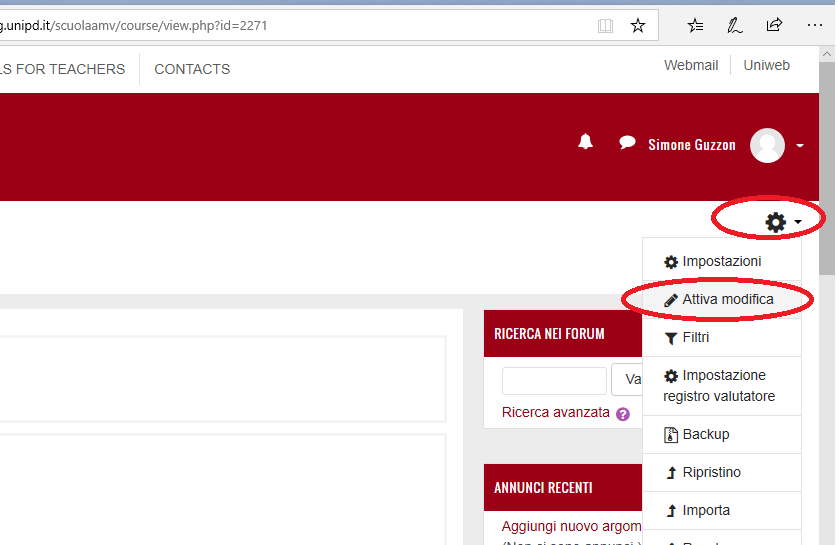 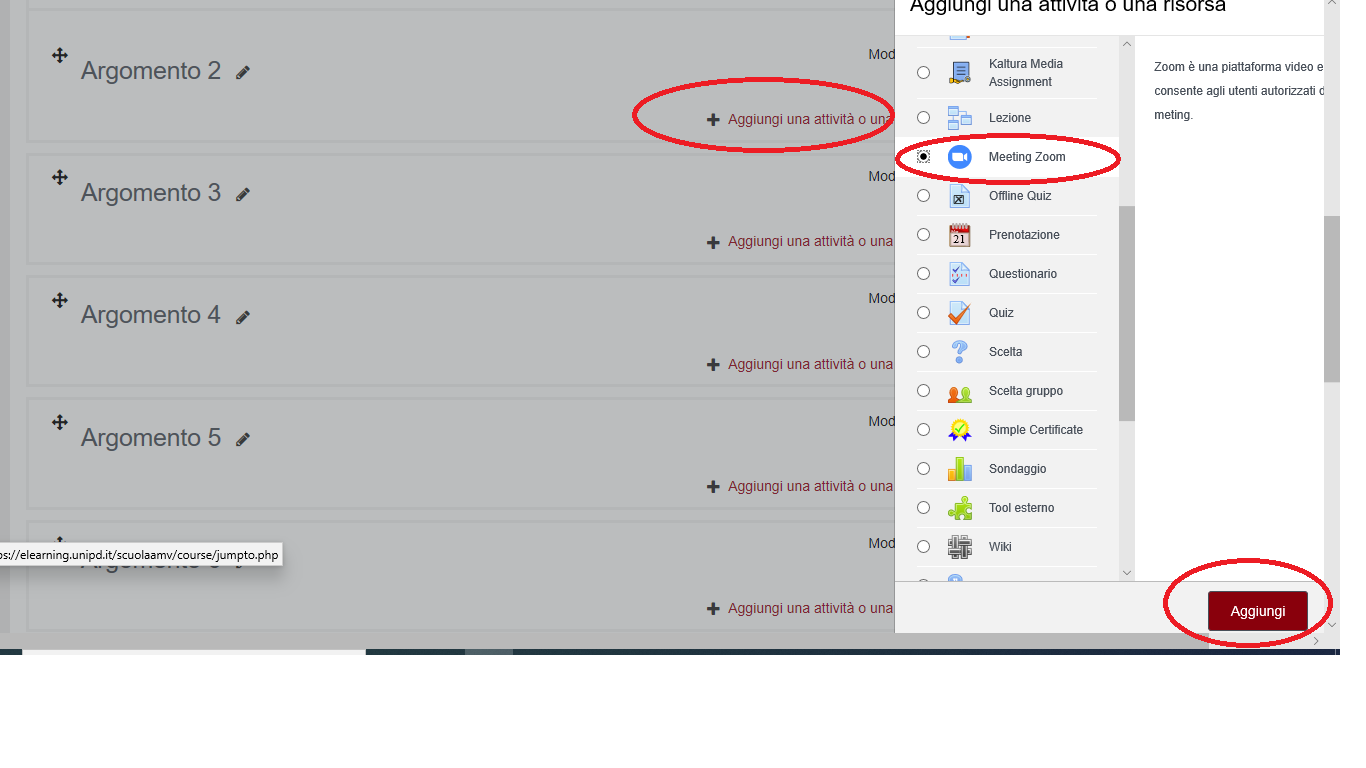 